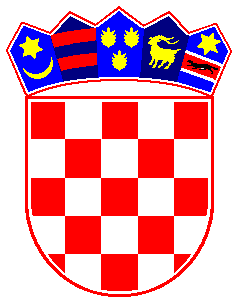  REPUBLIKA  HRVATSKAREPUBLIKE  HRVATSKE               ZAGREB URED PREDSJEDNIKA SUDABroj: 17-Su-421/21-2Zagreb, 24. svibnja 2021. POZIV ZA DOSTAVU PONUDAza nabavu uredskog materijala CPV- oznaka: 30125110-5; 22900000-9; 30192000-1; 30199700-7Ev.br. nabave: JEDN-roba 2/21Zagreb, svibanj 2021. godineUPUTE PONUDITELJIMA ZA IZRADU PONUDE1. OPĆI PODACI Podaci o naručitelju  1.1.1. Naziv naručitelja: Visoki trgovački sud Republike Hrvatske (u daljnjem tekstu Naručitelj) 1.1.2. Sjedište Naručitelja: Zagreb, Berislavićeva 111.1.3. OIB Naručitelja: 973493665191.1.4. Broj telefon i telefaksa Naručitelja: 01 4896 8881.1.5. Adresa elektroničke pošte: ured.predsjednika@vts.pravosudje.hr1.2. Osoba zadužena za komunikaciju s ponuditeljima  1.2.1. Ime i prezime osobe: Marija Ćutić1.2.2. Adresa: Berislavićeva 11, Zagreb1.2.3. Broj telefona i telefaksa:  01 4896 8221.2.4. Adresa elektroničke pošte:  marija.cutic@vts.pravosudje.hr1.3. Evidencijski broj nabave: JEDN-roba-2/211.4. Vrsta postupka nabave: „jednostavna nabava“ 1.5. Procijenjena vrijednost nabave (bez PDV-a) :Grupa I . Toneri boje i tinte -13.600,00 knGrupa II. Papir i papirna konfekcija - 16.000,00 knGrupa III. Uredski pribor – 6.170,00 knGrupa IV. Tiskani materijal - 4.925,00 kn 2. PODACI O PREDMETU NABAVE 2.1. Opis predmeta nabave 2.1.1. Predmet nabave je   uredski  materijal  za potrebe Visokog trgovačkog suda Republike Hrvatske, prema dodijeljenim ugovorima za svaku pojedinu grupu.2.2.2. Predmet nabave podijeljen je na grupe kako slijedi:•	Grupa I. Toneri boje i tinte – CPV oznaka: 30125110-5•	Grupa II. Papir i papirna konfekcija - CPV oznaka: 22900000-9•	Grupa III. Uredski pribor – CPV oznaka : 30192000-1•	Grupa IV. Tiskani materijal  - CPV oznaka: 30199700-7Ponuditeljima je dopušteno nuđenje predmeta nabave po grupama. 2.2. Količina predmeta nabave  Okvirna količina je navedena u troškovnicima koji se nalaze u privitku ovog Poziva te su istovjetni grupama predmeta nabave.  2.3.  Tehničke  specifikacije  predmeta nabave Naručitelj se pri definiranju tehničkih specifikacija koristio općepoznatim i uobičajenim opisima koji se koriste na tržištu, te su u skladu s međunarodnim standardima koji definiraju pojedine tehničke značajke.Nalaze se u prilogu Poziva za dostavu ponuda  (ponudbeni troškovnici) i sastavni su dio Poziva. Troškovnici su podijeljeni po grupama predmeta nabave, prema vrsti roba, i sastavni su dio ove dokumentacije.  Sva roba koja će se isporučiti mora biti nova, nekorištena, u originalnom pakiranju s oznakom tržišnog naziva te naziva proizvođača ili uvoznika, te u svemu odgovarati traženim, odnosno ponuđenim tehničkim specifikacijama.  Za artikle ponuđene u Grupi II. Papir i papirna konfekcija redni broj 13., ponuditelj je obvezan dokazati da udovoljavaju traženim tehničkim specifikacijama papira za ispis i kopiranje u dijelu propisane gramature, debljine, neprozirnosti, bjeline i ostalih traženih tehničkih odrednica. Traženo se dokazuje dostavom važeće specifikacije, odnosno tehničkog opisa nuđenog papira od strane proizvođača ili izvješća o ispitivanju ovlaštenog tijela za ocjenu sukladnosti ili drugog nadležnog tijela za kontrolu kvalitete, kojima se dokazuje sukladnost nuđenih artikala s traženim tehničkim specifikacijama papira za ispis i kopiranje. Ponuditelj popunjava priloženi troškovnik u istom formatu kako je izrađen (u Excel-u) na način kako je to definirano u troškovniku i ovoj dokumentaciji. Moraju biti ponuđene sve stavke troškovnika. Troškovnici su izrađeni u Excel formatu s unesenim formulama te automatski izračunavaju ukupnu vrijednost pojedinih stavki nakon što ponuditelj upiše jediničnu cijenu. Ponuditelji su dužni upisati jedinične cijene (bez PDV-a) zaokružene na 2 decimale (najviše dvije decimalne znamenke smiju biti prikazane u ćeliji i na traci formule u prozoru radnog lista).  Kriteriji za ocjenu jednakovrijednosti  Unutar troškovnika za Grupu II. traži se da značajke pojedinih artikala zadovoljavaju određene norme (HRN, EN, ISO) ili jednakovrijedno. Naručitelj će kod ocjenjivanja jednakovrijednosti kao dokaz prihvatiti tehnički opis/dokumentaciju proizvođača ili izvješće o ispitivanju ovlaštenog tijela za ocjenu sukladnosti, iz kojih je vidljivo da tehničke značajke ponuđenih artikala udovoljavaju značajkama traženim navedenim normama.  2.4. Mjesto isporuke Roba se isporučuje na adresu – Visoki trgovački sud Republike Hrvatske,  Berislavićeva 11, Zagreb, radnim danom nakon 8,00 sati ujutro. 2.5. Rok isporuke  Roba će se isporučivati sukcesivno prema pisanim narudžbenicama naručitelja prema stvarnim potrebama, a pojedinačni rok isporuke je maksimalno 7 (sedam) radnih dana od ispostave pisane narudžbenice. Konačni rok isporuke definirat će se sukladno ponuđenom u ponudi odabranog ponuditelja, sukladno točki 5.4.1.1. ove dokumentacije. U slučaju da naručitelj hitno treba neku robu iz troškovnika, rok isporuke je prvi slijedeći radni dan po ispostavljenoj narudžbenici. 3. ODREDBE O SPOSOBNOSTI PONUDITELJA  3.1. Sposobnost za obavljanje profesionalne djelatnosti Pravna i poslovna sposobnost se dokazuje sljedećim dokazima:  3.1.1. Izvodom iz sudskog, obrtnog, strukovnog ili drugog odgovarajućeg registara države sjedišta, a ako se oni ne izdaju u državi sjedišta, ponuditelj može dostaviti izjavu s ovjerom potpisa kod nadležnog tijela. Izvod ili izjava ne smiju biti stariji od tri mjeseca računajući od dana početka postupka nabave. 4. KRITERIJ ZA KVALITATIVNI ODABIR GOSPODARSKOG SUBJEKTA 4.1 Osnove za isključenje gospodarskog subjekta  4.1.1. Naručitelj je obvezan isključiti ponuditelja iz postupka nabave u sljedećim slučajevima, ako se utvrdi da 1. je gospodarski subjekt koji ima poslovni nastan u Republici Hrvatskoj ili osoba koja je član upravnog, upravljačkog ili nadzornog tijela ili ima ovlasti zastupanja, donošenja odluka ili nadzora toga gospodarskog subjekta i koja je državljanin Republike Hrvatske pravomoćnom presudom osuđena za:  a) sudjelovanje u zločinačkoj organizaciji, na temelju:   članka 328. (zločinačko udruženje) i članka 329. (počinjenje kaznenog djela u sastavu zločinačkog udruženja) Kaznenog zakona i članka 333. (udruživanje za počinjenje kaznenih djela), iz Kaznenog zakona ("Narodne novine", br. 110/97, 27/98, 50/00, 129/00, 51/01, 111/03, 190/03, 105/04, 84/05, 71/06, 110/07, 152/08, 57/11, 77/11 i 143/12);  b) korupciju, na temelju:   članka 252. (primanje mita u gospodarskom poslovanju), članka 253. (davanje mita u gospodarskom poslovanju), članka 254. (zlouporaba u postupku javne nabave), članka 291. (zlouporaba položaja i ovlasti), članka 292. (nezakonito pogodovanje), članka 293. (primanje mita), članka 294. (davanje mita), članka 295. (trgovanje utjecajem) i članka 296. (davanje mita za trgovanje utjecajem) Kaznenog zakona i članka 294.a (primanje mita u gospodarskom poslovanju), članka 294.b (davanje mita u gospodarskom poslovanju), članka 337. (zlouporaba položaja i ovlasti), članka 338. (zlouporaba obavljanja dužnosti državne vlasti), članka 343. (protuzakonito posredovanje), članka 347. (primanje mita) i članka 348. (davanje mita) iz Kaznenog zakona ("Narodne novine", br. 110/97, 27/98, 50/00, 129/00, 51/01., 111/03, 190/03, 105/04, 84/05, 71/06, 110/07, 152/08, 57/11, 77/11 i 143/12);  c) prijevaru, na temelju:   članka 236. (prijevara), članka 247. (prijevara u gospodarskom poslovanju), članka 256. (utaja poreza ili carine) i članka 258. (subvencijska prijevara) Kaznenog zakona i članka 224. (prijevara), članka 293. (prijevara u gospodarskom poslovanju) i članka 286. (utaja poreza i drugih davanja) iz Kaznenog zakona ("Narodne novine", br. 110/97, 27/98, 50/00, 129/00, 51/01., 111/03, 190/03, 105/04, 84/05, 71/06, 110/07, 152/08, 57/11, 77/11 i 143/12)  d) terorizam ili kaznena djela povezana s terorističkim aktivnostima, na temelju:   članka 97. (terorizam), članka 99. (javno poticanje na terorizam), članka 100. (novačenje za terorizam), članka 101. (obuka za terorizam) i članka 102. (terorističko udruženje) Kaznenog zakona članka 169. (terorizam), članka 169.a (javno poticanje na terorizam) i članka 169.b (novačenje i obuka za terorizam) iz Kaznenog zakona ("Narodne novine", br. 110/97, 27/98, 50/00, 129/00, 51/01, 111/03, 190/03, 105/04, 84/05, 71/06, 110/07, 152/08, 57/11, 77/11 i 143/12.) e) pranje novca ili financiranje terorizma, na temelju:   članka 98. (financiranje terorizma) i članka 265. (pranje novca) Kaznenog zakona i članka 279. (pranje novca) iz Kaznenog zakona ("Narodne novine", br. 110/97, 27/98, 50/00, 129/00, 51/01, 111/03, 190/03, 105/04, 84/05, 71/06, 110/07, 152/08, 57/11, 77/11 i 143/12)  f) dječji rad ili druge oblike trgovanja ljudima, na temelju:   članka 106. (trgovanje ljudima) Kaznenog zakona - članka 175. (trgovanje ljudima i ropstvo) iz Kaznenog zakona ("Narodne novine", br. 110/97, 27/98, 50/00, 129/00, 51/01, 111/03, 190/03, 105/04, 84/05, 71/06, 110/07, 152/08, 57/11, 77/11 i 143/12)  ili da je gospodarski subjekt koji nema poslovni nastan u Republici Hrvatskoj ili osoba koja je član upravnog, upravljačkog ili nadzornog tijela ili ima ovlasti zastupanja, donošenja odluka ili nadzora toga gospodarskog subjekta i koja nije državljanin Republike Hrvatske pravomoćnom presudom osuđena za prethodno navedena kaznena djela i za odgovarajuća kaznena djela koja, prema nacionalnim propisima države poslovnog nastana gospodarskog subjekta, odnosno države čiji je osoba državljanin, obuhvaćaju razloge za isključenje iz čl. 57. st. 1. točaka od a) do f) Direktive 2014/24/EU  2. je gospodarski subjekt koji nema poslovni nastan u Republici Hrvatskoj ili osoba koja je član upravnog, upravljačkog ili nadzornog tijela ili ima ovlasti zastupanja, donošenja odluka ili nadzora toga gospodarskog subjekta i koja nije državljanin Republike Hrvatske pravomoćnom presudom osuđena za kaznena djela iz čl. 251. st. 1. točke 1. podtočaka od a) do f) Zakona o javnoj nabavi („Narodne Novine“ br. 120/16.) i za odgovarajuća kaznena djela koja, prema nacionalnim propisima države poslovnog nastana gospodarskog subjekta, odnosno države čiji je osoba državljanin, obuhvaćaju razloge za isključenje iz čl. 57. st. 1. točaka od a) do f) Direktive 2014/24/EU. Za potrebe utvrđivanja okolnosti iz točke 1. gospodarski subjekt u ponudi dostavlja izjavu. Izjavu daje osoba po zakonu ovlaštena za zastupanje gospodarskog subjekta. Izjava na smije biti starija od šest mjeseci računajući od dana početka postupka javne nabave. Tekst Izjave u privitku ovoga poziva. 3. gospodarski subjekt nije ispunio obveze plaćanja dospjelih poreznih obveza i obveza za mirovinsko i zdravstveno osiguranje:  a) u Republici Hrvatskoj, ako gospodarski subjekt ima poslovni nastan u Republici Hrvatskoj ili  b) u Republici Hrvatskoj ili u državi poslovnog nastana gospodarskog subjekta, ako gospodarski subjekt nema poslovni nastan u Republici Hrvatskoj .  Iznimno, Naručitelj neće isključiti gospodarskog subjekta iz postupka jednostavne nabave po osnovi iz točke 4.1.1. podtočke 3.  ako mu sukladno posebnom propisu plaćanje obveza nije dopušteno ili mu je odobrena odgoda plaćanja. Za potrebe utvrđivanja okolnosti iz točke 3. gospodarski subjekt u ponudi dostavlja:  a) potvrdu Porezne uprave o stanju duga koja ne smije biti starija od 30 dana računajući od dana početka postupka javne nabave, ili  b) važeći jednakovrijedni dokument nadležnog tijela države sjedišta gospodarskog subjekta, ako se ne izdaje potvrda iz točke a. 5. PODACI O PONUDI  5.1. Sadržaj i način izrade ponude  5.1.1. Ponuda mora sadržavati:  popunjen obrazac ponude,popunjene i potpisane izjave koje su sastavni dio Dokumentacijepopunjen i ovjeren obrazac troškovnika,dokumente kojima ponuditelj dokazuje da ne postoje obvezni razlozi isključenja,tražene dokaze sposobnosti. 5.1.2. Ponudu je potrebno izraditi u papirnatom obliku, na hrvatskom jeziku i latiničnom pismu. Ponuda mora biti uvezana u cjelinu na način da se onemogući naknadno vađenje ili umetanje listova. Ponuda mora biti pisana neizbrisivom tintom i numerirana, stranice se označavaju redni broj stranice kroz ukupan broj stranice. 5.1.3. Ponuditelju nije dozvoljeno nuditi alternativne ponude, varijante ili inačice ponuda. 5.1.4. Ukoliko ponuditelj nije u mogućnosti sve sastavne dijelove ponude uvezati u jednu cjelinu, dužan ih je obilježiti nazivom, označiti kao dijelove ponude i dostaviti istovremeno. 5.2. Način dostave ponude 5.2.1. Ponuda se dostavlja u zatvorenoj omotnici na adresu naručitelja: Visoki trgovački sud Republike Hrvatske, Berislavićeva 11 , 10000 Zagreb; Uz naznaku: Ev.br. JEDN-roba-2/21 – NE OTVARAJ – „Ponuda za nabavu uredskog materijala“ poštom ili osobnom dostavom. 5.2.2. Na omotnici ponude moraju biti naznačeni i naziv i adresa ponuditelja 5.3.  Način izračuna cijene za predmet nabave, sadržaj cijene, nepromjenjivost cijene  5.3.1. Cijena u ponudi treba biti izražena u kunama i bez PDV-a. Cijena ponude piše se brojkama. U cijenu ponude moraju biti uračunati svi troškovi, takse, i ostala davanja te eventualni popusti na cijenu ponude bez PDV-a, ukoliko ih ponuditelj daje.  5.3.2. Porez na dodanu vrijednost posebno se iskazuje5.4. Kriterij odabira najpovoljnije ponude  5.4.1. Kriterij za odabir ponude Kriterij za odabir ponude je ekonomski najpovoljnija ponuda.Ukoliko dvije ili više valjanih ponuda budu jednako rangirane prema kriteriju za odabir ponude, naručitelj će odabrati ponudu koja je zaprimljena ranije. Bodovi će se izračunavati na dvije decimale.Utvrđivanje  kriterija za odabir ponude  Ekonomski najpovoljnija ponuda utvrđuje se na temelju kriterija cijene i kriterija kvalitete, a koji se odnosi na kriterij roka isporuke. Kriteriji za odabir ekonomski najpovoljnije ponude i njihov relativni značaj:  Ekonomski najpovoljnijom ponudom smatra se ponuda kojoj se dodijeli najveći broj bodova sukladno navedenim kriterijima. Ukupan broj bodova koji će se dodijeliti ponudi računa se prema sljedećoj formuli: Puk = C + RI pri čemu je:Puk – ukupan broj bodova ponudeC – broj bodova dodijeljen ponudi na temelju cijene ponude RI – broj bodova dodijeljen ponudi za rok isporuke Bodovi će se izračunavati na dvije decimale. Opis kriterija i način utvrđivanja bodovne vrijednosti:  a) Izračun za kriterij Cijena ponude (C=maksimum 90 bodova):  Ponuda s najniže ponuđenom cijenom dobiva 90 bodova, a ostale ponude se boduju prema formuli: C = (Cmin/Cu) x 90pri čemu su:   C – broj bodova po kriteriju cijene za ponudu koja se ocjenjuje  Cmin – ponuda sa najnižom cijenom   Cu – cijena usporedne ponude  90 – maksimalan broj bodova po kriteriju cijene Primjer:- Cmin=1.000,00 kn- Cu=1.200,00 kn C = (Cmin/Cu) x 90 = 1.000,00/1.200,00) x 90 = 0,83 x 90 = 74,70 bodova b) Izračun za kriterij rok isporuke (RI=maksimum 10 bodova) Rok isporuke iskazuje se u radnim danima, a bodovi se dodjeljuju prema sljedećoj skali:  Ponuda s ponuđenom najmanjim rokom isporuke od 5 radnih dana dobiva maksimalnih 10 bodova. Maksimalni rok isporuke je 7 radnih dana po ispostavljenoj narudžbenici. Ukoliko ponuditelj ne dostavi popunjen Prilog 6., naručitelj će smatrati da ponuditelj nudi rok isporuke od 7 radnih dana te će mu dodijeliti 0 bodova.5.5. Rok valjanosti ponude 5.5.1. Rok valjanosti ponude mora  biti najmanje 60 dana od krajnjeg roka za dostavu ponude 6. OSTALE ODREDBE 6.1. Datum, vrijeme i mjesto dostave i otvaranje ponuda  6.1.1. Ponuda se dostavlja u pisanom obliku, u zatvorenoj omotnici  na kojoj mora biti naznačeno: naziv i adresa naručitelja naziv i adresa ponuditelja evidencijski broj nabave naziv predmeta nabave naznaka „ne otvaraj“ 6.1.2. Rok za dostavu ponuda je 16. lipnja 2021. godine do 12 sati:   6.1.3. Otvaranje ponuda nije javno 6.2. Rok za donošenje odluke o odabiru ili poništenju Rok za donošenje Odluke o odabiru  ili poništenju iznosi 15 dana od dana isteka roka za dostavu ponude. 6.3. Protiv odluke o odabiru ili odluke o poništenju nije moguće izjaviti žalbu. 6.4. Rok, uvjeti i način plaćanja  Na temelju sklopljenog ugovora s odabranim ponuditeljem dostavlja se račun s rokom plaćanja od 60 dana od dana primitka računa. Predujam isključen, kao i traženje garancija i mjeničnih izjava.6.5. Posebne odredbe Na ovaj postupak ne primjenjuju se odredbe Zakona o javnoj nabavi.Naručitelj zadržava pravo poništiti ovaj postupak nabave u bilo kojem trenutku, odnosno ne odabrati niti jednu ponudu, a sve bez ikakvih obveza ili naknada bilo koje vrste prema ponuditeljima.6.6. Trošak ponude i preuzimanje dokumentacije za nadmetanje:Trošak pripreme i podnošenja ponude u cijelosti snosi Ponuditelj.Naručitelj ne odgovara ni na koji način za bilo koje troškove ponuditelja u svezi s izradom ponude, predajom ili bilo kojom radnjom vezanom uz prijem ponude.6.7. Ponuditelj je dužan dostaviti uzorke roba iz troškovnika na uvidPonuditelji su uz ponudu dužni dostaviti uzorke robe iz troškovnika. Ponuditelji su obvezni  nakon provedenog postupka jednostavne nabave doći po uzorke u roku od 3 dana nakon primitka Odluke o odabiru. Na uzorku je potrebno označiti naziv gospodarskog subjekta, broj grupe i redni broj iz troškovnika  na koju se stavku odnosi uzorak te ih je potrebno dostaviti u zatvorenoj kutiji.  U grupi IV. Tiskani materijal, uzorak tiska određuje  naručitelj. Prilog 1. PONUDBENI LISTNaziv i sjedište naručitelja: Visoki trgovački sud Republike Hrvatske ,Berislavićeva 11, ZagrebOIB 97349366519Podaci o ponuditelju:  Naziv i sjedište ponuditelja ______________________________________________________________________________________________________________________________________ OIB:_______________________________________________________________Broj računa:_________________________________________________________ Je li ponuditelj u sustavu PDV-a ( zaokružiti ):            DA                 NE Adresa za dostavu pošte:___________________________________________________________________ Kontakt osoba ponuditelja:___________________________________________________________________ Broj telefona:__________________________Broj faksa:_________________________________ Adresa e-pošte:___________________________________________________________________ Predmet nabave – UREDSKI MATERIJAL ( zaokružiti broj ispred naziva grupe za koju se dostavlja ponuda ):  Grupa I. Toneri boje i tinteGrupa II. Papir i papirna konfekcija  Grupa III. Uredski pribor Grupa IV. Tiskani materijal  Cijena ponude bez PDV-a (brojkom)___________________________________________________________________Porez na dodanu vrijednost (brojkom) ___________________________________________________________________ Cijena ponude s porezom na dodanu vrijednost ( brojkom)___________________________________________________________________  Rok valjanosti ponude: najmanje 60 dana od isteka roka za dostavu ponuda.  M.P._______________________________________(čitko ime i prezime ovlaštene osobe ponuditelja)______________________________________(vlastoručni potpis ovlaštene osobe ponuditelja) Prilog 2.Temeljem čl. 251. i čl. 265. st. 2. Zakona o javnoj nabavi („Narodne novine“, broj 120/2016), kao ovlaštena osoba za zastupanje gospodarskog subjekta dajem slijedeću: I Z J A V U  O  N E K A Ž NJ A V A NJ Ukojom ja ________________________________________________(ime i prezime) iz _______________________________________________________(adresa stanovanja )broj osobne iskaznice ________________________________ izdane od__________________________________________ kao po zakonu ovlaštena osoba za zastupanje pravne osobe gospodarskog subjekta   pod materijalnom i kaznenom odgovornošću izjavljujem za sebe i za gospodarski subjekt, da protiv mene osobno niti protiv gospodarskog subjekta kojeg zastupam nije izrečena pravomoćna osuđujuća presuda za jedno ili više sljedećih kaznenih djela:   a) sudjelovanje u zločinačkoj organizaciji, na temelju:  članka 328. (zločinačko udruženje) i članka 329. (počinjenje kaznenog djela u sastavu zločinačkog udruženja) Kaznenog zakona i članka 333. (udruživanje za počinjenje kaznenih djela), iz Kaznenog zakona ("Narodne novine", br. 110/97, 27/98, 50/00, 129/00, 51/01, 111/03, 190/03, 105/04, 84/05, 71/06, 110/07, 152/08, 57/11, 77/11 i 143/12);  b) korupciju, na temelju:  članka 252. (primanje mita u gospodarskom poslovanju), članka 253. (davanje mita u gospodarskom poslovanju), članka 254. (zlouporaba u postupku javne nabave), članka 291. (zlouporaba položaja i ovlasti), članka 292. (nezakonito pogodovanje), članka 293. (primanje mita), članka 294. (davanje mita), članka 295. (trgovanje utjecajem) i članka 296. (davanje mita za trgovanje utjecajem) Kaznenog zakona i članka 294.a (primanje mita u gospodarskom poslovanju), članka 294.b (davanje mita u gospodarskom poslovanju), članka 337. (zlouporaba položaja i ovlasti), članka 338. (zlouporaba obavljanja dužnosti državne vlasti), članka 343. (protuzakonito posredovanje), članka 347. (primanje mita) i članka 348. (davanje mita) iz Kaznenog zakona ("Narodne novine", br. 110/97, 27/98, 50/00, 129/00, 51/01, 111/03, 190/03, 105/04, 84/05, 71/06, 110/07, 152/08, 57/11, 77/11 i 143/12);   c) prijevaru, na temelju:   članka 236. (prijevara), članka 247. (prijevara u gospodarskom poslovanju), članka 256. (utaja poreza ili carine) i članka 258. (subvencijska prijevara) Kaznenog zakona i  članka 224. (prijevara), članka 293. (prijevara u gospodarskom poslovanju) i članka 286. (utaja poreza i drugih davanja) iz Kaznenog zakona ("Narodne novine", br. 110/97, 27/98, 50/00, 129/00, 51/01, 111/03., 190/03, 105/04, 84/05, 71/06, 110/07, 152/08, 57/11, 77/11 i 143/12)  d) terorizam ili kaznena djela povezana s terorističkim aktivnostima, na temelju:   članka 97. (terorizam), članka 99. (javno poticanje na terorizam), članka 100. (novačenje za terorizam), članka 101. (obuka za terorizam) i članka 102. (terorističko udruženje) Kaznenog zakona članka 169. (terorizam), članka 169.a (javno poticanje na terorizam) i članka 169.b (novačenje i obuka za terorizam) iz Kaznenog zakona ("Narodne novine", br. 110/97, 27/98, 50/00, 129/00, 51/01, 111/03, 190/03, 105/04, 84/05, 71/06, 110/07, 152/08, 57/11, 77/11 i 143/12) e) pranje novca ili financiranje terorizma, na temelju:   članka 98. (financiranje terorizma) i članka 265. (pranje novca) Kaznenog zakona i članka 279. (pranje novca) iz Kaznenog zakona ("Narodne novine", br. 110/97, 27/98, 50/00, 129/00, 51/01, 111/03, 190/03, 105/04, 84/05, 71/06, 110/07, 152/08, 57/11, 77/11 i 143/12)  f) dječji rad ili druge oblike trgovanja ljudima, na temelju:   članka 106. (trgovanje ljudima) Kaznenog zakona - članka 175. (trgovanje ljudima i ropstvo) iz Kaznenog zakona ("Narodne novine", br. 110/97, 27/98, 50/00, 129/00, 51/01, 111/03, 190/03, 105/04, 84/05, 71/06, 110/07, 152/08, 57/11, 77/11 i 143/12)  U ________________, dana _________________ 2021. 						M.P. ________________________________________ (potpis osobe po zakonu ovlaštene za zastupanje ) NAPOMENA:  Izjava ne smije biti starija od šest mjeseci računajući od dana početka postupka jednostavne nabave, Izjava mora biti potpisana od ovlaštene osobe po zakonu za zastupanje pravne osobe, te naveden datum potpisa, Izjava mora biti ovjerena od strane javnog bilježnika. Prilog 3. PONUDITELJ:  ___________________________________________________________________(naziv gospodarskog subjekta)  ___________________________________________________________________(adresa i sjedište gospodarskog subjekta)  IZJAVA O ISPORUCI ROBAKojom ja kao ponuditelj izjavljujem, da imamo kompletan asortiman roba, te smo u mogućnosti sukcesivno sukladno narudžbenicama , naručitelja snabdijevati svim  vrstama roba iz asortimana iz ponude. U ________________, dana ____________ 2021.M.P.____________________________________________(ime i prezime, funkcija osobe ovlaštene za zastupanje)___________________________________(potpis osobe ovlaštene za zastupanje ) Prilog 4. PONUDITELJ:  ___________________________________________________________________ (naziv gospodarskog subjekta)  ___________________________________________________________________ (adresa i sjedište gospodarskog subjekta)  I Z J A V AO NE PROMJENJIVOSTI JEDINIČNIH CIJENAKojom ja kao ponuditelj izjavljujem, da su jedinične cijene nepromjenjive za vrijeme trajanja ugovora o nabavi uredskog materijala . U ______________________, dana ______________ 2021.M.P._____________________________________________(ime i prezime, funkcija osobe ovlaštene za zastupanje ______________________________________________ (potpis osobe ovlaštene za zastupanje ) Prilog 5. Naziv ponuditelja:__________________________________________________________ Adresa ponuditelja: ___________________________________________________________________ OIB: __________________________________ IZJAVAIzjavljujem da ćemo Opskrbu uredskim materijalom u hitnim situacijama kod naručitelja izvršiti prvog slijedećeg radnog dana po ispostavljenoj narudžbenici. U ________________, dana _______________ 2021._________________________________________Prema zakonu odgovorna osoba ponuditelja – potpis Prilog 6.Obrazac za određivanje roka isporuke PONUDITELJ: ________________________________________________________________ Ponuditelj u tabeli zaokružuje ponuđenu vrijednost roka isporuke. Napomena: Ukoliko ponuditelj ne dostavi popunjen Prilog 6., naručitelj će smatrati da ponuditelj nudi rok isporuke od 7 radnih dana te će mu dodijeliti 0 bodova.  KRITERIJOznaka kriterijaMaksimalni broj bodovaRelativni značajCijena ponudeC9090%Rok isporukeRI1010%Ukupno:100100%ROK ISPORUKE(u  radnim danima )DODIJELJENI BODOVI( V N )5106570OpisRok isporuke (u radnimdanima)Dodijeljeni bodoviRok isporuke510Rok isporuke65Rok isporuke70